Положение
о проведении городского Космо-Квеста,
посвященный 60-летию полета первого человека в космос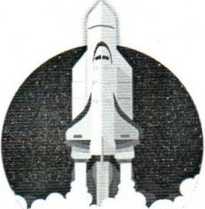 Общие положенияГородской Космо-Квест (далее - Квест) предусматривает организацию и проведение в дистанционной форме:образовательных мероприятий (видео-лекций, викторин, мастер-классов), погружающих участников в тему изучения и освоения космоса;публикацию заданий в указанный срок на официальных страницах Квеста в сети Интернет;освещение хода Квеста на официальной странице ВК.Городской Космо-квест направлен:на взаимодействие обучающихся с целью активизации познавательной деятельности, получения опыта творческого взаимодействия и сотрудничества;на углубление знаний по истории освоения космоса и роли города Самары в развитии космических технологий;на развитие у дошкольников и школьников коммуникативных, навыков исследования и работы в команде;на повышение уровня владения информационными технологиями.Цель Квеста:Знакомство с историей освоения космоса и ролью нашего города в истории космонавтики.Задачи Квеста:Изучение	базовых вопросов астрономии	и наблюденияза космическими объектами.Погружение в историю освоения космоса и космического судостроения.Формирование интереса дошкольников и школьников к изучению астрономии, астрофизики и истории российской космонавтики.Формирование патриотических чувств гордости за историю советской и российской космонавтики;Активизация познавательной деятельности обучающихся и воспитанников, получение участниками Квеста опыта творческого взаимодействия и сотрудничества, повышение уровня освоения информационно-коммуникативных технологий.Организаторы Квеста:Организация и проведение Квеста возлагается на муниципальное бюджетное учреждение дополнительного образования «Центр детского творчества «Металлург» городского округа Самара, муниципальное бюджетное учреждение дополнительного образования «Центр дополнительного образования «Компас» городского округа Самара, муниципальное бюджетное учреждение дополнительного образования «Центр детского творчества «Ирбис» городского округа Самара, муниципальное бюджетное учреждение дополнительного образования «Центр внешкольной работы «Крылатый» городского округа Самара.Площадкой для проведения Квеста станет страница в социальной сети «ВКонтакте» городского проекта «Самара-Космос 2021» https://vk.com/club201719417.Учредителем проекта является Департамент образования Администрации городского округа Самара.Партнерами проекта могут выступать общественные, образовательные и коммерческие организации.Участники Квеста:Участниками могут быть команды, до 16 марта прошедшие регистрацию через специальную электронную форму по ссылке: https://forms.gle/DjWB2jt7V83SLyhC6Ссылка расположена на официальной странице «ВКонтакте» «Самара- Космос 2021» https://vk.com/club201719417Команды формируются из обучающихся и воспитанников 5-18 лет образовательных учреждений общего, дополнительного и дошкольного образования под руководством педагога, курирующего прохождение Квеста. Команда может состоят из 3-х - 6-ти человек. В случае если команда смешанных возрастов, то возраст команды определяется по наибольшему количеству участников, самим куратором-педагогом и вносится в соответствующую регистрационную форму.Под руководством одного педагога может принять только одна команда.Участники Квеста строго следуют всем этапам его проведения. Все задания формируются и оцениваются согласно возрастным категориям участников.Возрастные категории участников:Дошкольная группа - команды обучающихся 5-7 лет.Младшая группа - команды обучающихся 7-10 лет. Средняя группа - команды обучающихся 11-14 лет. Старшая группа - команды обучающихся 15-18 лет.Сроки, условия и место проведения Квеста:Квест проводится дистанционно. Информация публикуется на официальной странице социальной сети «ВКонтакте» городского «Самара-Космос 2021» https://vk.com/club201719417Все задания, мастер-классы и текущие задачи анонсируются и размещаются на странице ВК. Задания будут рассчитаны на разный возраст, но объединены одной темой. Если команда по своему желанию выполняет задание другой возрастной категории, жюри не оценивает такие задания.Ответы на задания Квеста принимаются в электронном виде по специальным формам. Ссылка на форму, в которой присылается задание, так же анонсируется на странице Квеста в ВК.Квест состоит из следующих этапов:этап (для всех возрастных категорий): регистрация участников - с 10 до 16 марта.Регистрация участников через гугл-форму.17 марта. Церемония открытия квеста.Телемост на платформе ZOOM с приглашенными гостями Приветственное слово, ответы на вопросы команд. Старт квеста гагаринским девизом «Поехали!»этап (для средней и старшей возрастной категории): 17-24 марта «Космическое погружение». Информационная неделя.Просмотр документальных фильмов, лекций, презентаций от ведущих педагогов города, подготовка к участию к тематическим викторинам. Квест охватывает две темы: космос и краеведение.Итоговое задание информационной недели - подготовка Космического паспорта. Паспорт выполняется как креативно оформленная карточка (рисунок, графический дизайн, инфографика и т.п.), в которой команда указывает своё название, местоположение своего образовательного учреждения в масштабах города, страны, планеты, солнечной системы, галактики и вселенной. Инструкции по созданию Космического паспорта будут размещены на странице Квеста. Карточка загружается в отдельную гугл-форму в формате jpeg, (для дошкольников и младших школьников)Просмотр мультипликационных фильмов, изучение презентации по астрономии «Космоквест». Подготовка к участию к тематическому Космо- квизу.Итоговое задание информационной недели - спортивный челлендж «Зарядка космонавта». Участникам команд предлагается записать видеоролик с выполнением ряда определенных «космических» упражнений, проговорить девиз их команды и выложить видео на своей странице в социальной сети «ВКонтакте». Прислать ссылку на электронную почту kosmokvest@mail.ruэтап (для всех возрастных категорий) - 24 - 26 марта. Тематические викторины.Команды всех возрастных групп пройдут соответствующие возрасту тематические викторины и получат сертификаты с указанием баллов за количество правильных ответов.Внимание! Викторину проходит команда и указывается не фамилия одного или нескольких участников, а название команды, как в гугл-форме при регистрации! Жюри учитывает только первый результат прохождения викторины при условии, что не было технических сбоев.этап - 29 марта - 6 апреля. Практическая неделя «Космос становится ближе», (дляучастников средней и старших групп)На этой неделе команды средней и старшей возрастных групп должны выполнить два творческих задания.1) снять мобильное видео с информацией о том, какие космические технологии используются в повседневной жизни. Принимаются горизонтальные и вертикальные видео, продолжительностью не менее минуты и не более трех минут, в которых команды рассказывают о технологиях, пришедших к нам из космической отрасли. Команды загружают видео на любой хостинг, и присылают организаторам ссылку на видео на почту: kosmokvest@yandex.ru.2) подготовка и проведение просветительской акции в рамках своего класса «Самара - космическая столица России». По результатам акции команды предоставляют жюри фотоотчет, содержащий не менее трех и не более пяти фотографий и материалы акции для оценки глубины проработки темы. Подробные условия и рекомендации по проведению акции будут опубликованы на официальной странице Квеста. Все работы отправляются через отдельную специальную гугл-форму, ссылка на которую анонсируется на странице Квеста в ВК.(для дошкольников и младших школьников)Выполнить творческую работу по конструированию «Космо-Баттл». Работа выполняется командой в различных техниках с использованием разнообразных материалов: конструкторы (разных видов), деревянные, пластмассовые и др. модули, бумага и иной материал. Каждая команда присылает на почту kosmokvest@mail.ru видеоролик с рассказом о своей работ продолжительностью не более 1 минуты.7-11 апреля. Подведение итогов. Работа жюри.12 апреля. Публикация результатов Квеста в группе ВК и поздравление с Днем Космонавтики.Требования к работам:Работа должна быть выполнена участниками самостоятельно и не нарушать авторских прав третьих лиц.Фото и видео работы должны быть выполнены в высоком качестве разрешения (допустима съёмка смартфоном высокого качества). Допускается к участию как вертикальное, так и горизонтальное видео.При регистрации участники указывают название команды, фамилию, имя, образовательное учреждение, класс, группу, фамилию, имя, отчество, телефон контакта педагога, адрес электронной почты, а так же выбирают соответствующую возрастную категорию. При прохождении каждого задания участники указывают название команды только так, как оно указано в регистрационной форме.Все участники дают Согласие на обработку персональных данных. Данные являются конфиденциальной информацией, известной только организаторам проекта. Форма Согласия прилагается к данному Положению и загружается при регистрации.В открытых источниках публикуется: название команды, образовательное учреждение, ФИО педагога, возрастная группа команды.Размещая свои работы в Квесте, участники автоматически безвозмездно предоставляют организаторам право на их использование путем копирования, воспроизведения и распространения с обязательным указанием авторства.Работы с ошибками (орфографическими, синтаксическими, лексическими, стилистическими и пр.) будут сняты с участия.К участию не допускаются материалы, оскорбляющие память участников события и историю страны.Критерии оценки работ участников:результативность и активность участников на всех этапах Квеста;соответствие работ теме Квеста;грамотность, эмоциональная окраска, актуальность, оригинальность, оформление и содержание работ;успешное усвоение исторических знаний;успешное усвоение астрономических знаний;соблюдение указанных сроков.Оценка работ будет проходить согласно возрастным категориям.Подведение итогов и награждениеВикторины оцениваются автоматически, организаторы Квеста учитывают только результаты первого полного прохождения каждой викторины.Экспертная группа оценивает работы команд на каждом этапе Квеста в соответствии с критериями, которые определены для каждого задания. Эксперты не обязаны предъявлять объяснения своего оценивания.Решения жюри окончательны, апелляция на решения жюри не принимается.Все Участники викторины получат в электронном виде Сертификаты участников викторины.Возможны следующие виды наградных документов в электронном виде:Сертификаты за участие - командам, выполнившим не менее 50 % заданий Квеста, но не вышедшими в финал.Дипломы финалистов - командам, выполнившим все задания Квеста в соответствии с вышеизложенными требованиями.Дипломы победителя - командам, выполнившие все задания и набравшие наибольшее количество баллов.Контактная информацияМБУ ДО «ЦДТ «Металлург» г.о. Самара, адрес местонахождения: 443051, г. Самара, ул. Гвардейская, дом 14; тел. (846) 958-64-45; сайт http://cdtmet.niy 1 ,ги/Контактное лицо: Сараева Татьяна Анатольевна, педагог дополнительного образования МБУ ДО «ЦДТ «Металлург» тел. 89277000284, e-mail: kosmokvest@yandex.ruМБУ ДО «ЦДО «Компас» г.о. Самара, адрес местонахождения: 443048, г. Самара, п. Красная Глинка, квартал 4, дом 28, литера А; тел. (846)302-03-38; сайт http://kompas63.ru/Контактное лицо: Самсонова Лилия Сергеевна, педагог дополнительного образования МБУ ДО «ЦДО «Компас» тел. 89083810858, e-mail: kompas- 163@yandex.ruМБУ ДО «ЦВР «Крылатый» г.о.Самара, адрес местонахождения: 443092, г. Самара, ул. Физкультурная, дом 118; тел. (846)992-50-10; сайт http://krilatiy.ru/Контактное лицо: Мартынова Оксана Владимировна, методист МБУ ДО «ЦВР «Крылатый» тел. 89376442055, Кирпичева Дарья Павловна, педагог организатор МБУ ДО ««ЦВР «Крылатый» тел. 8-987-949-88-32 e-mail :kosmokvest@mail.ru4 МБУ ДО «ЦДТ «Ирбис» г.о. Самара, адрес местонахождения: г. Самара, ул. Металлистов, дом 54а; e-mail: do_irbis@samara.edu.ruтел. 8(846) 954-53-11; сайт https://irbis-samara.ru/Соблюдение авторских правАвторские права на созданные в рамках Квеста работы сохраняются за участниками. Организаторы оставляют за собой право некоммерческого использования работ (размещение в средствах массовой информации, печатных сборниках, в сети Интернет) с обязательной ссылкой на авторов. Согласно требованиям Квеста участники представляют работы собственного авторства. При использовании заимствованных материалов участники Квеста должны соблюдать Закон РФ «О защите авторских и смежных прав», что должно быть отражено в работе (скобки, ссылки, гиперссылки, указание авторства иллюстраций и пр.) Организаторы Квеста не несут ответственности в случае возникновения проблемных ситуаций, связанных с нарушением авторских прав, а работы, оказавшиеся в такой ситуации, снимаются с участия.Директору МБУ ДО«ЦДТ «Металлург» г.о. Самара Анохиной М.С.от		(ФИО заявителя полностью)проживающего по адресу:(номер паспорта, кем и когда выдан)СОГЛАСИЕна обработку персональных данныхВ соответствии с ФЗ РФ от 27.07.2006 г. № 152-ФЗ «О персональных данных» даю свое согласие на обработку (сбор, анализ, систематизация, накопление, хранение, уточнение, использование, уничтожение) моих персональных данных:(фамилия, имя, отчество)Место работы:(образовательное учреждение, должность)Адрес электронной почты:Телефон контакта:Даю согласие на использование в некоммерческих целях объекта авторского права (далее - Произведения/-ий), созданного моими учениками под моим руководством, в полном объеме, в любой форме и любым, не противоречащим закону способом, в том числе осуществлять: воспроизведение, распространение, публичный показ, размещение в сети Интернет и других средствах массовой информации.Исключительное право на использование Произведения передается безвозмездно и на неопределенный срок.Цель обработки персональных данных: обеспечение деятельности МБУ ДО «ЦДТ «Металлург» г.о. Самара, ведение учета и обработки информации об участниках Городского Космо-Квеста.Срок, в течение которого действует согласие: до достижения цели обработки персональных данных или до момента утраты необходимости в их достижении.Настоящее согласие может быть отозвано мной путем подачи письменного заявления об отзыве согласия.Директору МБУ ДО«ЦДТ «Металлург» г.о. Самара Анохиной М.С.от	(ФИО заявителя полностью)родителя (законного представителя) ребенка в возрасте до 18 лет, проживающего по адресу:(номер паспорта, кем и когда выдан)СОГЛАСИЕна обработку персональных данныхВ соответствии с ФЗ РФ от 27.07.2006 г. № 152-ФЗ «О персональных данных» даю свое согласие на обработку (сбор, анализ, систематизация, накопление, хранение, уточнение, использование, уничтожение) моих персональных данных и персональных данных моего ребенка:(фамилия, имя, возраст ребёнка (полных лет)Место учебы:(образовательное учреждение, класс, литера, группа, т.д.)Даю согласие на использование в некоммерческих целях объекта авторского права (далее - Произведения/-ий), созданного/-ых моим ребенком, в полном объеме, в любой форме и любым, не противоречащим закону способом, в том числе осуществлять: воспроизведение, распространение, публичный показ, размещение в сети Интернет и других средствах массовой информации.Исключительное право на использование Произведения/-ий передается безвозмездно и на неопределенный срок.Цель обработки персональных данных: обеспечение деятельности МБУ ДО «ЦДТ «Металлург» г.о. Самара, ведение учета и обработки информации об участниках Городского Космо-Квест.Срок, в течение которого действует согласие: до достижения цели обработки персональных данных или до момента утраты необходимости в их достижении.Настоящее согласие может быть отозвано мной путем подачи письменного заявления об отзыве согласия.Положениео проведении городского конкурса «Письмо космонавту»Общие положенияНастоящее Положение определяет порядок организации и проведения городского конкурса «Письмо космонавту» (далее - Конкурс), его организационное и методическое обеспечение, порядок участия в мероприятии, требования к работам участников, определение победителей и призеров.Организаторы мероприятияУчредитель: Департамент образования Администрации городского округа Самара (далее - Департамент образования).Организаторы:Муниципальное бюджетное учреждение дополнительного образования «Детско-юношеский Центр «Пилигрим» имени 37 гвардейского Свирского Краснознаменного воздушно-десантного корпуса» городского округа Самара (далее - МБУ ДО ДЮЦ «Пилигрим» г.о. Самара);Муниципальное бюджетное учреждение дополнительного образования «Центр внешкольного образования «Творчество» городского округа Самара (далее - МБУ ДО «ЦВО «Творчество» г.о. Самара).Цели и задачи КонкурсаКонкурс проводится в целях популяризации отечественной космонавтики.Задачами конкурса являются:развитие мотивации и интереса учащихся к исследованиям Космоса, изучению естественных наук и наук о Земле;расширение знаний учащихся о достижениях отечественной космонавтики;поиск и поддержка талантливых, творческих, инициативных учащихся, увлекающихся космонавтикой;раскрытие творческого потенциала детей и учащихся;воспитание чувств патриотизма;формирование духовно-нравственных ценностей.Участники конкурсаУчастниками конкурса могут быть обучающиеся образовательных учреждений городского округа Самара в возрасте от 5 до 18 лет, представившие свои работы в соответствиями Конкурса по 3 возрастным группам:я возрастная группа - 5-10 лет,я возрастная группа - 11-14 лет,я возрастная группа - 15-18 лет.Допускается оказание помощи детям младшего возраста со стороны родителей, педагогов и наставников при оформлении и отправке работы (письма).Порядок организации и проведения КонкурсаКонкурс проводится в три этапа:Первый этап - отборочный (1 марта 2021г. по 5 марта 2021г.). Проводится организационным комитетом образовательного учреждения, состав и порядок работы которого определяется в каждом учреждении самостоятельно.Второй этап - районный (9 марта 2021г. по 12 марта 2021г.). Проводится районным организационным комитетом учреждения дополнительного образования, состав и порядок работы которого определяется в каждом районе самостоятельно.Третий этап - городской (15 марта 2021 г. по 18 марта 2021 г.), в ходе которого определяются победители городского Конкурса.К участию в Конкурсе допускаются поданные в срок работы, содержание которых соответствует требованиям Конкурса согласно настоящего Положения.Работы в форме письма или эссе должны быть выполнены по теме: послание космонавтам, жителям Земли, Вселенной; письмо-размышление на тему: освоение космического пространства.Работы, представленные на Конкурс, должны включать в себя:заявку на участие в Конкурсе (приложение 1);согласие (приложение 2);работа (письмо или эссе).При оформлении конкурсных работ можно использовать рисунки, фотографии, изображения, выполненные с помощью графических приложений, на одном листе (формат А4).Внимание! Работы, представленные должны быть АВТОРСКИМИ. Организаторы Конкурса не приветствуют плагиат. Авторские права на работы сохраняются за участниками Конкурса. Оргкомитет конкурса имеет право без уведомления и без объяснения причин не рассматривать работы участников, нарушивших положение Конкурса.Работы представляются в бумажном виде в 311 каб.Последний день приема заявок и работ на участие в конкурсе 9 марта 2021 года. Работы, поступившие позднее указанного срока, к рассмотрению не принимаются.Критерии оценки работоригинальность исполнения;яркое выражение мысли, эмоциональность, образность;точность и ясность творческого решения, лаконичность;индивидуальный авторский стиль;эстетичность оформления;грамотность.Требования к оформлениюРабота представляется на Конкурс рукописном виде.Работа печатается (пишется) на странице листа формата А4 (без оборота);каждая страница нумеруется;размер шрифта № 14, Times New Roman; межстрочный интервал 1,5; отступ 1,25 см, границы полей 2,0 см со всех сторон, форматирование текста - по ширине, переносы не расставляются;объем работы - не более 2 страниц;приложения в общий объем работы не включаются;титульная страница в общий объем работы не включается;Титульный лист должен содержать следующую информацию:ФИО и класс обучения автора работы;ФИО руководителя (руководителей) работы;наименование и местонахождение образовательного учреждения;название работы.Заявка
на участие в городском конкурсе «Письмо космонавту»Директору МБУ ДО ДЮЦ «Пилигрим» А.С. Поршину от	(ФИО заявителя)(адрес заявителя)(паспортные данные: серия, номер, выдан (кем, когда)(телефон)СогласиеВ соответствии с ФЗ РФ от 27.07.2006 г. № 152-ФЗ «О персональных данных», Положением об обеспечении безопасности персональных данных при их обработке в информационных системах персональных данных, утверждённого постановлением Правительства Российской Федерации от 17 ноября 2007г. №781, Положением об особенностях обработки персональных данных, осуществляемой без использования средств автоматизации, утверждённого постановлением Правительства Российской Федерации от 15 сентября 2008г. №687 даю свое согласие на обработку (сбор, анализ, систематизация, накопление, хранение, уточнение, использование, уничтожение) и на передачу третьим лицам для обработки (сбор, анализ, систематизация, накопление, хранение, уточнение, использование, уничтожение) моих персональных данных и персональных данных моего ребенка:(фамилия, имя, отчество ребёнка, дата рождения ребёнка)Место учебы:	(образовательное учреждение, класс, литера, группа, т.д.)Цель обработки персональных данных: обеспечение деятельности МБУ ДО ДЮЦ «Пилигрим» г.о. Самара, ведение учета и обработки информации об обучающихся и их родителей (законных представителях) в рамках городского конкурса «Письмо космонавту».Срок, в течение которого действует согласие: до достижения цели обработки персональных данных или до момента утраты необходимости в их достижении.Настоящее согласие может быть отозвано мной путем подачи письменного заявления об отзыве согласия.«	»20	г. Наименование образовательного учрежденияФ.И.О. участника, классВозрастная группаФ.И.О. руководителяКонтактный телефон (мобильный телефон) руководителяАдрес электронный почты руководителя